Journée spéciale desMinistères des femmes13 juin 2020L’amour merveilleux de Christ me presse(Dossier complet)Écrit par Heather-Dawn SmallDirectrice des Ministères des femmes Conférence générale des Adventistes du septième jour(Traduit en français par l’Union Franco-Belge)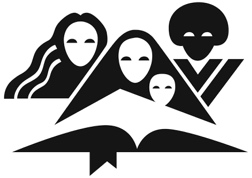 Préparé par le Département des Ministères des femmesConférence Générale des Adventistes du septième jour12501 Old Columbia Pike, Silver Spring, MD 20904-6600 USAwomen.adventist.orgMinistère des femmes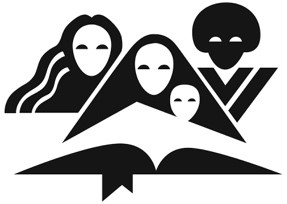 Conférence générale des Adventistes du septième jour12501 Old Columbia PikeSilver spring, Maryland 20904, USA13 février 2020Chères Sœurs, Chaleureuses salutations. La journée spéciale des Ministères des femmes (MIFEM) est une journée consacrée aux femmes adventistes du septième jour dans le monde entier. C’est un jour où, nous remercions Dieu pour les dons qu’il nous a faits et que nous utilisons pour le bien de nos sœurs, au profit de son Église, un jour où nous nous rapprochons les unes des autres et exprimons un amour abondant, les unes envers les autres en réponse à l’appel de Dieu dans nos cœurs et à la manière dont il touche d’autres vies à travers nous.Cette année, le matériel pour cette journée spéciale prévue le 13 juin prochain est centré sur l’amour. L’amour de Dieu. Non seulement pour vous et moi mais également l’amour de Dieu qui agit en nous et à travers nous. Notre amour réciproque est-il inconditionnel ? Acceptons-nous d’être aimées de Dieu quel que soit notre passé ou notre condition actuelle ? Parfois, nous devons nous arrêter et nous poser des questions profondes qui nous poussent à évaluer notre véritable condition spirituelle et nos relations avec les autres.Mon leitmotiv tout a long de cette année est « Relations » Ce mot entrera dans toutes les dimensions relationnelles de ma vie – Dieu, conjoint, enfant, famille, amis et même les étrangers que je rencontre sur mon chemin, j’en fais une priorité. L’amour est la racine de toutes les relations. Ce n’est pas mon amour mais celui de Dieu qui agit en moi et à travers moi.Ma prière pour chacune de nous, aujourd’hui et chaque jour est Dieu en moi et à travers moi, afin que de nombreuses vies soient touchées par son amour salvateur.Joyeusement vôtre, 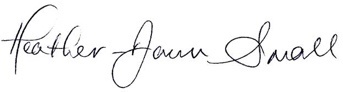 Heather-Dawn Small, DirectriceÀ propos de l’auteurHeather-Dawn Small est l’auteur de « l’amour merveilleux de Christ me presse », le sermon de la journée spéciale des Ministères des femmes. Heather-Dawn occupe actuellement le poste de directrice de ce département à la Conférence générale des adventistes du septième jour. Elle est l'épouse du pasteur Joseph Small et la mère de deux jeunes adultes, une fille, Dalonne, et un fils, Jerard.Avant d’être nommée à la Conférence générale en 2001, Heather-Dawn a été, pendant cinq ans, responsable du Ministère auprès des enfants et des Ministères des femmes à l’Union des Fédérations de la Caraïbe située dans la république insulaire de Trinidad et Tobago.Heather-Dawn est titulaire d'une licence d'anglais d’Andrews University à Berrien Springs, Michigan aux États-Unis, et d'une maîtrise en Leadership, avec une spécialisation dans L’écoute pastorale pour les femmes, du Séminaire de l’Ouest (Western Seminary), à Portland, dans l’Oregon, aux États-Unis. Elle est y prépare actuellement son doctorat en Leadership.Heather-Dawn aime les voyages, la lecture, la broderie, le scrapbooking et la philatélie. Elle s’épanouie dans ce ministère auprès des femmes. Son parcours à travers le monde fait ressortir trois passions : voir plus de femmes s'engager dans l'évangélisation, encourager les femmes à s'impliquer dans le ministère auprès des autres - en particulier les jeunes femmes, et partager la joie que Dieu lui a donnée malgré les nombreux défis de la vie. Son mot préféré est « JOIE » et son dicton préféré est « Ne laisse rien ni personne te voler ta joie ».Lou Kinzer Blanchfield est l'auteur de « L’art de pardonner », le séminaire inclus dans ce dossier. Lou et son mari Roger Lee Blanchfield vivent dans une ferme dans le centre du nord-ouest de l'Iowa où ils cultivent du maïs et du soja, et où Roger travaille comme expert immobilier. Ils ont deux enfants, aujourd’hui adultes, Loralee et Brett.Lorsque la famille était jeune, ils travaillaient et jouaient tous ensemble dans la ferme familiale. Une fois les enfants scolarisés, Lou a travaillé à temps partiel comme infirmière dans un hôpital rural. Elle est diplômée du Walla Walla College, College Place, Washington (B.S.N.) et de Drake University, à Des Moines, dans l’Iowa (M.S.N.). Elle est doctorante au département du Sciences Humaines et des Études Familiales de l'université d'État de l'Iowa, à Ames. Elle a enseigné à des étudiants en soins infirmiers au Central Community College de l'Iowa et à l'Union College de Lincoln, dans le Nebraska. Aujourd’hui, elle enseigne à des étudiants de deuxième année en soins infirmiers à DesMoines Area Community College à Boone, dans l’Iowa. Elle est membre de « Sigma Theta Tau », la société d'honneur nationale des infirmiers, et a été citée dans le Who's Who (Qui est Qui) des infirmiers américains.Lou et Roger aiment étudier la Bible, la marche, le vélo, les sports nautiques et les sports de neige. Lou s'adonne à diverses formes d'art, comme le dessin, la peinture et le jardinage.Grandes lignes du Service de CulteAppel à l’adoration : L’amour de Dieu (Extraits de Jean 3 et 1 Jean 4 – Louis Segond)L’amour de Dieu a été manifesté envers nous en ce que Dieu a envoyé son Fils unique dans le monde, afin que nous vivions par lui.Dieu, en effet, n'a pas envoyé son Fils dans le monde pour qu'il juge le monde, mais pour que le monde soit sauvé par lui.Et cet amour consiste, non point en ce que nous avons aimé Dieu, mais en ce qu’il nous a aimés et a envoyé son Fils comme victime expiatoire pour nos péchés.Dieu est amour ; et celui qui demeure dans l'amour demeure en Dieu, et Dieu demeure en lui.Bien-aimés, si Dieu nous a ainsi aimés, nous devons aussi nous aimer les uns les autres.Si quelqu’un dit : J’aime Dieu, et qu’il haïsse son frère, c’est un menteur ; car celui qui n’aime pas son frère qu’il voit, comment peut-il aimer Dieu qu’il ne voit pas ?Et nous avons de lui ce commandement : que celui qui aime Dieu aime aussi son frère.Chant d’ouverture : (suggestions)« Quel ami fidèle et tendre »  « Je veux chanter … » … (tout autre chant sur le thème Jésus notre ami / l’amour de Dieu)Prière pastoraleService de fidélitéChant spécial ou Chant de consécration « Entre tes mains j’abandonne » Lecture biblique : 2 Corinthiens 5.14 et 1 Jean 4.7-12Sermon : L’amour merveilleux de Christ me presseChant final : (suggestions)« Te ressembler Jésus »« Oh Donnez-moi Jésus »…Prière finaleSermonLE MERVEILLEUX AMOUR DE CHRIST ME PRESSEÉcrit par Heather-Dawn Small« L'amour du Christ me presse. »2 Corinthiens 5:14(Note à l’attention de l'orateur : Dans votre prière juste avant de prêcher, demandez à Dieu de toucher les cœurs et les esprits de tous ceux qui écoutent, par le biais de son Esprit Saint. C'est le Saint-Esprit qui offre le changement et la guérison à chacun. Ce message appelle au changement). Texte biblique : 1 Jean 4.7-12INTRODUCTION Permettez-moi de commencer ce message en vous posant quelques questions ? (Faites une pause de quelques secondes après avoir lu chaque question).Comment la connaissance du Christ a-t-elle fait une différence dans votre vie ?Êtes-vous différente cette année de l'année dernière ?L'amour du Christ pour vous vous a-t-il transformée ?Si je devais poser la question aux personnes les plus proches de vous, à votre famille, que répondraient-elles ?Ce sont des questions gênantes, mais nous devons y répondre. Alors, permettez-moi de les répéter encore une fois. Comment la connaissance du Christ a-t-elle fait une différence dans votre vie ?Êtes-vous différente cette année de l'année dernière ?L'amour du Christ pour vous vous a-t-il transformée ?Si je devais poser la question aux personnes les plus proches de vous, à votre famille, que répondraient-elles ?Paul écrit dans 2 Corinthiens 5.14, « Car l'amour de Christ nous presse... » Permettez-moi de partager quelques versions françaises de ce même verset.« Car l'amour du Christ nous presse... » (Louis Segond ou Nouvelle Bible Segond)« Car l’amour du Christ nous domine… » (Français courant)« Car l'amour du Christ nous saisit... » (Parole de Vie)« Parce que la charité de Christ nous unit étroitement… », (Martin Bible)« Car l'amour du Christ nous étreint… », (Darby)Certaines versions en anglais sont ainsi rendues en français« Car l'amour du Christ nous contraint, oblige... » (NKJV - Nouvelle version King James)« Car l'amour du Christ nous contrôle... » (ESV - Version anglaise standard)« Car l'amour du Christ nous contrôle, nous pousse... » (AMP - Version détaillée)« L'amour du Christ m'a ému(e)... » (GMS)Chacune de ces versions ou traductions utilise un certain nombre de mots différents pour traduire « presse » – Nous notons, « domine », « saisit », « unit étroitement », « étreint » ou encore « contraint », « oblige », « contrôle », « pousse ».Des mots forts, très pertinents. Que signifie être pressé, dominé, saisi, uni étroitement, étreint par quelque chose ? Ou encore que signifie le fait de nous contraindre, de nous obliger, de nous contrôler ou de nous pousser à l'action ? De quel amour s’agit-il ? Laissez-moi vous raconter cette histoire.Susanne, 34 ans, était aveugle depuis un an. En raison d'un mauvais diagnostic médical, elle avait perdu la vue. Soudain, elle ne pouvait plus voir, pas même le visage cher et aimant de son mari Mark. Comment cela a-t-il pu lui arriver ? Elle se posait la question tous les jours. Elle était déprimée et éprouvait de l'amertume, des sentiments de regret et de la frustration face à cette perte, ce qui était légitime.Mark éprouvait de l’empathie, il ressentait la douleur de sa femme et était profondément attristé en raison de sa cécité et du combat qu’elle devait mener pour accepter sa situation. Que pouvait-il faire ? Susanne était trop effrayée pour se déplacer seule, alors Mark l'accompagnait partout, y compris en prenant le bus avec elle pour aller au travail chaque jour. Mais il ne pouvait pas continuer. C'était coûteux et physiquement éprouvant. Une fois qu'il l'avait déposée, il devait prendre un autre bus pour se rendre à son travail.Finalement, un jour, Mark dit à Susanne qu'elle devrait commencer à prendre l'autobus toute seule. Elle était en colère et choquée à l'idée de prendre le bus toute seule. « Je suis aveugle ! », lui cria-t-elle. « Comment suis-je censée savoir où je vais ? J'ai l'impression que tu m'abandonnes. » Mark eut le cœur brisé en entendant ces mots, mais il savait au fond de lui qu’il devait en être ainsi. Il était convaincu qu'avec le temps, Susanne s'habituerait au trajet en bus et qu'elle serait plus sûre d'elle. Mais elle n'y arriverait jamais s'il continuait à l’accompagner. Il lui détailla chacune de ses étapes puis lui fit essayer par elle-même les voyages suivants. Il l’aida même à se lier d'amitié avec le chauffeur de bus.Finalement, le jour arriva où Susanne fut assez confiante pour prendre le bus toute seule. Mark prendrait un taxi pour se rendre à son bureau, comme il le faisait habituellement avant sa cécité. Ce premier lundi matin, elle a étreint son mari comme si elle ne voulait pas le laisser partir. Mais elle l'a relâché, et est montée avec précaution dans le bus qui se mit ensuite en route. Elle faisait le trajet tous les jours - le lundi, le mardi, le mercredi et le jeudi. Elle gagnait en confiance et était chaque jour un peu plus rassurée de se rendre au travail par ses propres moyens. Un matin, alors qu'elle payait son billet avant de descendre du bus, le chauffeur lui dit : « Je vous envie vraiment ». Susanne n'était pas sûre d’être la personne à qui le chauffeur de bus s’adressait. Après tout, qui pourrait bien envier une femme aveugle ? Curieuse, elle demanda au chauffeur de bus : « Pourquoi dites-vous que vous m'enviez ? » Le chauffeur lui répondit : « Ça doit être tellement agréable d'être prise en charge et protégée comme vous l'êtes ! »Susanne n'avait aucune idée de ce dont parlait le chauffeur et lui demanda : « Que voulez-vous dire ? » Le chauffeur lui répondit : « Vous savez, chaque matin depuis une semaine, un beau monsieur se tient au coin de la rue pour vous regarder quand vous descendez du bus. Il s'assure que vous traversez la rue en toute sécurité et il vous surveille jusqu'à ce que vous entriez dans votre lieu de travail. Puis, il vous envoie un baiser et s'éloigne. « Vous avez de la chance ! ». Des larmes de joie coulèrent sur les joues de Susanne. Car même si elle ne pouvait pas le voir physiquement, elle avait toujours senti la présence de Mark. Elle était chanceuse, vraiment chanceuse, car il lui avait fait un don plus précieux que la vue, le don de l'amour. Un amour merveilleux.Quel genre d'amour pourrait contraindre un homme, le pousser et l'obliger à s'occuper ainsi de sa femme ? Seulement l'amour de Dieu. Un amour merveilleux !L'AMOUR DE DIEU POUR MOIMais l'amour de Dieu pour nous est encore plus étonnant que l'amour de Mark pour Susanne. L'amour de Dieu l'a poussé à envoyer son Fils unique sur cette terre afin de mourir pour nous et de nous offrir la vie éternelle.Jean, le disciple bien-aimé, parle de l'amour de Dieu dans sa première épître. Il décrit l'effet de l'amour de Dieu dans nos vies en 1 Jean 4.7-12. Lisons ce passage dans la Nouvelle Bible Segond (NBS).7 Bien-aimés, aimons-nous les uns les autres ; car l’amour est de Dieu, et quiconque aime est né de Dieu et connaît Dieu.8 Celui qui n’aime pas n’a jamais connu Dieu, car Dieu est amour.9 C’est en ceci que l’amour de Dieu s’est manifesté parmi nous : Dieu a envoyé son Fils unique dans le monde pour que nous vivions par lui.10 Et cet amour, ce n’est pas que, nous, nous ayons aimé Dieu, mais que lui nous a aimés et qu’il a envoyé son Fils comme l’expiation pour nos péchés.11 Bien-aimés, si Dieu nous a tant aimés, nous devons, nous aussi, nous aimer les uns les autres. 12 Personne n’a jamais vu Dieu. Si nous nous aimons les uns les autres, Dieu demeure en nous, et son amour est accompli en nous.Dieu appelle chacune de nous à partager Son amour avec le monde. Le mot d’ordre du département MIFEM est : « Touche un cœur, dis-le au monde ». Ce verbe « toucher » signifie entrer en contact avec ceux qui ont besoin du tendre amour de Dieu. En raison des défis et des épreuves auxquels nous sommes confrontées dans notre vie, en raison des luttes contre soi-même ou contre les autres, ce type d’amour à partager nous fait peut-être défaut. Mais si Dieu vit en nous au quotidien, nous l’aurons.Au verset 7, nous lisons que « l'amour est de Dieu ». Il en est la source. Tout autre amour n'est pas le véritable amour. 1 Corinthiens 13 nous fait une description claire de ce qu'est le véritable amour et comment il s’exprime. Voici quelques-unes des caractéristiques utilisées par Paul pour le décrire :patientplein de bontén’envie pointsupporte toutne périt jamais Je sais ce que certains d'entre vous se demandent maintenant « Mais qui peut faire preuve d’un tel amour ? » La réponse est que Dieu le peut. Et nous en sommes capables également, s'Il vit en nous. Nous savons qu’un tel amour vient de Dieu parce qu'il dit : « Je t'aime d'un amour éternel ; C'est pourquoi je te conserve ma bonté. » (Jérémie 31.3, LSG). Quel que soit notre passé ou notre présent, nos luttes quotidiennes contre le péché, ou les nombreuses fois où nous échouons devant notre Dieu, il nous aime encore. Il ne renonce pas à nous aimer ou à nous attirer à Lui. Avoir une relation quotidienne avec Dieu est vital pour que nous aimions les autres comme Dieu aime.Tous ceux qui sont nés dans la famille céleste sont, dans un certain sens, les frères de notre Seigneur. L'amour du Christ unit étroitement les membres de sa famille. Partout où cet amour se manifeste, la relation divine est révélée. Selon 1 Jean 4.7 : « Quiconque aime est né de Dieu et connaît Dieu » (c’est nous qui soulignons).Lisons deux courtes citations de l'Esprit de prophétie mettant en évidence le message de Jean :Il n'est pas agréable à Dieu de voir l’Homme considérer uniquement ses affaires personnelles, sans se soucier des intérêts des autres.  (c’est nous qui soulignons)L'amour de Dieu dans un cœur est la source unique de l’amour du prochain. (c’est nous qui soulignons)MON AMOUR POUR DIEULe langage de Jean dans 1 Jean 4 est direct. Au verset 7, il nous conseille de nous aimer les uns les autres et explique ensuite que la capacité d'aimer comme Dieu le fait vient de la connaissance de Dieu. Au verset 8, il le répète, cette fois à la forme négative, pour attirer notre attention. « Celui qui n'aime pas, ne connaît pas Dieu ». Enfin, au verset 11, il nous met au défi de manifester l'amour de Dieu les uns envers les autres. Il est clair, d'après les Écritures, que si nous n'aimons pas les autres, nous ne connaissons pas vraiment Dieu. Si les autres autour de moi - ma famille, mes amis, les membres de l'Église, mes collègues de travail, les étrangers - ne voient pas l'amour pur et véritable du Christ dans ma vie, alors je ne connais pas Dieu. Vous pouvez venir à l'église chaque sabbat et même pendant la semaine. Il se peut que vous rendiez fidèlement la dîme. Vous pouvez donner de votre temps, de votre talent et de vos moyens à l'Église, donner jusqu’à vous dépouiller même, mais si l'amour de Dieu n'est pas visible dans votre vie, alors vous ne connaissez pas Dieu. Cela signifie Être perdu. Vous vous imaginez faire toutes ces choses et être perdue malgré tout ? Personne ne veut être perdu ! Pourtant, nous ne sommes rien sans l'amour de Dieu dans notre cœur. Je vous invite à sonder votre cœur honnêtement maintenant et à prier Dieu d'y apporter le changement nécessaire sans délai.L'AMOUR MERVEILLEUX DE DIEUQuelle preuve avons-nous de l'amour de Dieu ? Lisons 1 Jean 4.9.L'amour de Dieu a été manifesté envers nous en ce que Dieu a envoyé son Fils unique dans le monde, afin que nous vivions par luiJean renforce cette même pensée dans son évangile.Car Dieu a tant aimé le monde qu'il a donné son Fils unique, afin que quiconque croit en lui ne périsse pas mais ait la vie éternelle (Jean 3.16).L'amour de Dieu pour nous est si illimité qu'il l'a poussé, contraint, pressé à faire ce grand sacrifice pour vous et moi. C’est là, l’expression d’un amour merveilleux !Paul nous dit que Dieu « nous a choisies en lui avant la fondation du monde » (Ephésiens 1:4). Pensez-y ! Avant que nous soyons conçues, avant même que le temps ne commence, Dieu pensait à vous et à moi. L'amour de Dieu pour nous a commencé avant même que le premier péché ne soit commis, car un plan était déjà envisagé pour nous sauver. Cet amour infini est si merveilleux !Ellen White écrit : « La seule chose essentielle pour nous, afin de recevoir et transmettre l'amour miséricordieux de Dieu, est de connaître et de croire en l'amour qu'Il éprouve pour nous. »  Cet amour qui pardonne est un amour merveilleux ! En raison de l'amour merveilleux et miséricordieux de Dieu pour nous, nous devons, en tant que croyants, faire preuve d'amour envers les autres. Jean nous rappelle dans 1 Jean 4.11, « Bien-aimés, si Dieu nous a ainsi aimés, nous devons aussi nous aimer les uns les autres » (c’est nous qui soulignons).MON AMOUR POUR LES AUTRESCertains fruits sont appréciés de différentes personnes et chaque fruit préféré est qualifié de « meilleur ». Les mangues (ou remplacer les mangues par un fruit apprécié de votre pays) sont sucrées et juteuses. Charmantes à l'œil et si tentantes ! Un autre fruit que l'on trouve en Asie du Sud-Est, apprécié par de nombreuses personnes est le durian. Cependant, l'odeur de ce fruit est forte et très désagréable. Beaucoup de gens n'y goûteront même pas parce que l'odeur est très forte. C’est dommage qu’il ne soit pas proposé dans les hôtels, et que les passagers ne puissent, non plus, en emporter en avion à cause de son odeur désagréable. Pourtant, les gens prétendent que son goût est suave, sa saveur exquise. Lorsque nous réfléchissons à ce que signifie aimer les autres, nous sommes confrontées à de nombreux défis. Certaines personnes sont comme les mangues (ou le fruit de votre choix). Nous les aimons au premier regard. Nous trouvons qu'elles sont un délice autour de nous. Cependant, d’autres ressemblent davantage au durian. Elles ont souvent des habitudes offensives. Il est difficile d'apprendre à les connaître et parfois nous nous enfuyons quand nous rencontrons de telles personnes. Pourtant, lorsque nous nous obstinons, nous découvrons de bonnes choses à leur sujet. Dieu peut utiliser votre influence pour adoucir leur cœur.Quelle est votre prière quotidienne ? Est-ce le Seigneur qui change l'autre personne ? Ou est-ce le Seigneur qui me change ? Quand les autres nous regardent, voient-ils un amour qui les saisit ? Voient-ils Jésus ? Ils devraient voir un amour qui nous oblige, nous pousse, nous contrôle et nous contraint à les aimer, qu'ils soient mangues ou durians. L'AMOUR DU CHRIST EN MOIMes amies, Courage ! Si nous sommes comme le durian, nauséabondes et repoussantes pour les autres, Dieu peut changer nos cœurs et faire de nous de nouvelles créatures en Christ.Paul écrit dans 2 Corinthiens 5.17,Si quelqu'un est en Christ, il est une nouvelle créature. Les choses anciennes sont passées ; voici, toutes choses sont devenues nouvelles.Nous devons être EN CHRIST. Pourquoi EN CHRIST ? Parce qu'EN CHRIST nous avons la justice, le pardon des péchés, la vie éternelle, la joie éternelle. EN CHRIST nous sommes de nouvelles créatures. Qu'est-ce qu'une nouvelle créature ? Cela signifie-t-il que notre apparence physique va changer ? Est-ce un changement extérieur ? La réponse est que le changement est à la fois interne et externe. Extérieurement, les gens le verront à travers les changements dans notre comportement et la joie sur nos visages. En interne, une transformation du cœur et de l'esprit. Lorsque nous sommes en Christ et qu'Il vit en nous, Il change notre caractère. En conséquence du changement intérieur, notre comportement est modifié à l'extérieur. C'est ce que les autres verront.Les choses anciennes sont passées. Les vieilles habitudes, les comportements, les attitudes, toutes ces choses disparaissent. Il est vrai qu’elles peuvent refaire surface de temps en temps lorsque nous nous centrons sur nous-mêmes au lieu de Jésus. Mais lorsque nous recherchons notre Sauveur chaque jour, nous constatons un changement dans la façon dont nous traitons les autres et eux aussi le constatent. Avoir une relation avec le Christ signifie que nous sommes les bénéficiaires de son amour qui est déversé en nous. Cet amour régénérateur est un amour merveilleux !Le cœur méchant, vous savez, celui de la femme qui se chicane sur des c hoses insignifiantes, la femme qui critique et se plaint constamment, celle qui parfois dévoile une attitude méchante et colérique, oui, le cœur de cette femme - est transformé par la présence du Saint-Esprit. Nos familles, nos amis, nos collègues de travail et nos voisins verront en nous l'amour insondable de Jésus. PARTAGER L'AMOUR DE DIEUPourtant, il ne suffit pas de recevoir l'amour de Dieu. Nous sommes appelées à le transmettre aux autres. L'amour que Dieu nous accorde affirme que nous sommes aimées, que nous sommes précieuses à ses yeux. En transmettant cet amour aux autres, ils sauront eux aussi que Dieu les aime et les considère comme des personnes précieuses. Quelle différence cela peut faire dans la vie d'une personne qui se noie dans la culpabilité, les regrets, la tristesse, la colère, la solitude, le désespoir et le manque de pardon ! Savoir que Dieu les aime tels qu'ils ou elles sont et qu'il est mort pour les sauver fera la différence entre une vie de douleur et une vie de joie. Nous sommes les donneuses de joie que Dieu choisit pour apporter son amour à ses enfants dans le besoin. Cet amour qui change la vie est vraiment un amour merveilleux !Ellen White écrit de façon éloquente sur l'amour merveilleux qui change la vie et qui touche nos cœurs.Lorsque le principe céleste de l'amour éternel remplit le cœur, il s'écoule vers les autres, non seulement parce qu’ils dispensent leurs faveurs, mais parce que l'amour est le principe d'action qui modifie le caractère, régit les pulsions, contrôle les passions, subjugue l'inimitié et élève les affections. Cet amour n'est pas contracté, de manière à inclure simplement « moi et les miens », mais il est aussi large que le monde et aussi haut que le ciel. Il est en harmonie avec celui des anges au service de Dieu. Cet amour, chéri dans l'âme, adoucit la vie entière et exerce une influence raffinée sur tout ce qui l'entoure. En le possédant, nous ne pouvons qu'être heureux, laisser sourire la fortune ou froncer les sourcils. Et si nous aimons Dieu de tout notre cœur, nous devons aussi aimer ses enfants. Cet amour est l'esprit de Dieu. C'est l'ornement céleste qui donne la vraie noblesse et de la dignité à l'âme....Notre devoir est de vivre dans l'atmosphère de l'amour du Christ, de respirer profondément son amour et de refléter sa chaleur autour de nous. Oh, quelle sphère d'influence s'ouvre devant nous ! Comme nous devons cultiver avec soin le jardin de l'âme, afin qu'il ne produise que des fleurs pures, douces et parfumées ! Les mots d'amour, de tendresse et de charité sanctifient notre influence sur les autres.  Lisons 1 Jean 4.10-12. 10 Et cet amour consiste, non point en ce que nous avons aimé Dieu, mais en ce qu'il nous a aimés et a envoyé son Fils comme victime expiatoire pour nos péchés. 11 Bien-aimés, si Dieu nous a ainsi aimés, nous devons aussi nous aimer les uns les autres. 12 Personne n'a jamais vu Dieu ; si nous nous aimons les uns les autres, Dieu demeure en nous, et son amour est parfait en nous. APPELDieu appelle chacune de nous au salut par son Fils, Jésus-Christ. Il nous appelle à Lui abandonner notre vie pour qu'Il vive en nous. Il nous appelle à passer du temps avec lui chaque jour et à recevoir le Saint-Esprit et les dons qu'il nous accorde. L'amour de Dieu nous presse, nous contraint, nous domine, nous contrôle et nous oblige. Son amour nous pousse à désirer le changement dont nous avons besoin pour devenir de nouvelles créatures.Il nous appelle également à ne faire qu'un avec Lui et avec son Église lorsque nous tendons la main à ceux dont nous croisons le chemin, à ceux qui ont besoin d'une touche d'amour de Dieu dans leur vie.Oui, mes sœurs, Dieu nous appelle chaque jour à recevoir son amour et à partager son amour avec ceux que nous rencontrons. Et donc, Dieu a besoin... Des femmes qui se livrent entièrement à Lui chaque jour.Des femmes qui l'aiment et qui sont prêtes à donner leur vie en sacrifice de louange à Dieu.Des femmes qui le placeront au premier plan dans leur vie, c'est-à-dire avant leur mari, leurs enfants, leur famille, leurs amis, leur travail, tout. Dieu d'abord ! Des femmes qui étudient la Parole de Dieu et qui sont guidées par le Saint-Esprit. Des femmes prêtes à servir les autres. Si vous voulez être une telle femme, transformée par l'amour merveilleux de Dieu, je vous invite à vous avancer jusqu’ici. Laissons ainsi voir que Dieu a une armée de femmes prêtes et disposées à aimer le monde pour Lui.Fin du sermonSéminaireL'ART DE L'AMITIÉL'amitié dans nos relations avec les autres et avec DieuÉcrit par Lou BlanchfieldINTRODUCTIONQuels types de bénédictions manquent aux personnes qui n’ont pas d'amis proches ?Quelles bénédictions profitent à ceux qui ont des amis proches ? Je partage avec vous une citation de Sydney Smith :LA VIE DOIT ÊTRE FORTIFIÉE PAR DE NOMBREUSES AMITIÉS.AIMER ET ÊTRE AIMÉ, C’EST LE PLUS GRAND BONHEUR DE L'EXISTENCE.(Sydney Smith)Vous êtes-vous déjà sentie seule et eu besoin d'un(e) ami(e) mais, vous n'avez pas su comment vous en faire ? D’après cet extrait écrit par E.G. White, dans Jésus-Christ, p. 131 : Au contraire, les dons de Jésus gardent toujours leur fraîcheur et leur nouveauté. La fête qu’il offre à l’âme ne manque jamais de donner satisfaction et joie. Chaque nouveau don fait mieux apprécier à celui qui le reçoit les bienfaits du Seigneur. Il accorde grâce pour grâce. Les approvisionnements ne font jamais défaut. Si vous demeurez en lui, le fait de recevoir un riche don aujourd’hui vous prépare à en recevoir un plus riche encore demain. La loi qui est à la base des agissements de Dieu à l’égard de ses enfants se trouve exprimée dans les paroles adressées à Nathanaël par Jésus : « Tu crois ; tu verras de plus grandes choses que celles-ci ! » Jean 1.50.Aujourd'hui, je vous invite à examiner différentes idées pour construire des amitiés, des idées encourageantes, inspirantes, pratiques et amusantes que vous pourrez choisir d’utiliser pour enrichir votre vie à la maison, à l'église et dans votre voisinage.UNE AMITIÉ NATURELLELes amitiés entre les femmes commencent dès le plus jeune âge. Les filles jouent avec leur mère et prétendent être les « meilleures amies ». Durant l’enfance et l’adolescence nous nous efforçons de trouver et de garder une « meilleure amie ». De nombreux facteurs présents pendant l’enfance et l’adolescence nous aident à créer et à entretenir des amitiés. Le milieu scolaire nous permet d’être en contact avec des personnes de notre âge. Au lycée, à l’Université, dans les internats, nous sommes en contact étroit avec des personnes de notre âge et généralement avec des personnes qui partagent les mêmes intérêts. Cependant, avec les migrations humaines et dans le processus normal de croissance et de développement, beaucoup d'entre nous s'éloignent de leurs amis, de la maison, de leurs parents, de la famille. Le travail nous éloigne de notre cercle d'amis.Nous sommes occupées à gagner notre vie, à fonder et s’occuper de notre famille, nous trouvons alors, de moins en moins de temps pour cultiver des amitiés.Nous trouvons également moins de personnes qui partagent nos croyances et nos centres d’intérêts.Si nous sommes mariées, notre meilleure amie doit alors avoir un conjoint qui s’entend avec le nôtre. Les chercheurs indiquent que devenir un(e) ami(e) est une compétence s'apprend, et que cela est lié à la capacité d'une personne à aimer, à être aimée et à transmettre l'amour ! La Bible nous dit que Dieu est amour. Son plus grand désir est de nous faire savoir combien il nous aime. La Bible est le témoignage de la façon dont Dieu a essayé de nous faire connaître cet amour, en espérant que nous lui répondions en l'aimant et en lui faisant confiance en retour. Elle va plus loin en disant que lorsque nous connaîtrons Dieu, nous serons comme lui. Il est l'amour ! Lorsque nous seront amour, les autres sont attirés par nous ; nous aurons des amis. Plus que cela, nous serons capables de nous faire des amis pour Dieu !2 Corinthiens 5.17-19 déclare : Si quelqu'un est en Christ, il est une nouvelle créature. Les choses anciennes sont passées ; voici, toutes choses sont devenues nouvelles. Et tout cela vient de Dieu, qui nous a réconciliés avec lui par Christ, et qui nous a donné le ministère de la réconciliation. Car Dieu était en Christ, réconciliant le monde avec lui-même, en n'imputant point aux hommes leurs offenses, et il a mis en nous la parole de la réconciliation.Notre discussion portera sur trois principes essentiels pour construire des amitiés durables : Communiquez de la chaleur dans votre amitié Accordez une priorité absolue à votre amitié Créez une ouverture dans votre amitié Ces principes sont abordés dans plusieurs livres sur l'amitié tels que Making Friends (Se faire des amis), d'Em Griffin, et The Friendship Factor (le facteur Amitié), d'Alan L. McGinnis. Les deux auteurs ont développé un modèle de construction de l'amitié basé sur le principe de Jean 15.15 : « Je ne vous appelle plus serviteurs, parce que le serviteur ne sait pas ce que fait son maître; mais je vous ai appelés amis, parce que je vous ai fait connaître tout ce que j'ai appris de mon Père ».De ce verset, il ressort que même si l'amitié semble parfois illusoire, pour le chrétien, elle n'est pas une option ; c'est la plus haute vocation ! Jésus a amélioré notre relation avec lui. Nous ne sommes plus des serviteurs, mais des amis ! Le modèle de Dieu pour construire une amitié se trouve en Jean 15.12-17. « C'est ici mon commandement : Aimez-vous les uns les autres, comme je vous ai aimés. Il n'y a pas de plus grand amour que de donner sa vie pour ses amis. Vous êtes mes amis, si vous faites ce que je vous commande. Je ne vous appelle plus serviteurs, parce que le serviteur ne sait pas ce que fait son maître ; mais je vous ai appelés amis, parce que je vous ai fait connaître tout ce que j'ai appris de mon Père. Ce n'est pas vous qui m'avez choisi ; mais moi, je vous ai choisis, et je vous ai établis, afin que vous alliez, et que vous portiez du fruit, et que votre fruit demeure, afin que ce que vous demanderez au Père en mon nom, il vous le donne. Ce que je vous commande, c'est de vous aimer les uns les autres. »Examinons le premier principe.PRINCIPES D’UNE AMITIÉ SOLIDELe premier principe de notre modèle de construction d'amitié stable est le suivant : COMMUNIQUEZ DE LA CHALEUR DANS VOTRE AMITIÉMcGinnis suggère que beaucoup de personnes refreinent les expressions de chaleur par peur d'être rejetées ou de paraître sentimentales. Il est important de communiquer chaleureusement. Exprimer clairement les messages du cœur peut aider à créer des liens d'amitié. Voici un exemple qui illustre ne pas dire vraiment le message du cœur :Nous disons « merci », quand nous voulons dire « Dieu vous bénisse », et « si longtemps » pour ne pas dire : « tu vas me manquer ».Il est important de communiquer chaleureusement. Regardons en Jean 15.12. Ce texte biblique nous donne le modèle de Dieu pour construire l'amitié. Le point de départ de la relation que Dieu veut a pour concept communiquer de la chaleur : « Mon commandement est le suivant : aimez-vous les uns les autres, comme je vous ai aimés ».En quoi ce passage de la Bible est-il un modèle pour apprendre à communiquer chaleureusement ? En plus, vous vous demandez peut-être comment une personne peut-elle commander d’aimer autrui ? Je me suis posée la question, et me référant au Dictionnaire grec du Nouveau Testament Strong (p.29 pour la version anglaise). J’ai découvert que le mot « commandement » est une « prescription qui fait autorité » ! Pensez-y ! De l’amour, prescrit par le Grand Médecin lui-même qui nous a aimées le premier, nous écrit une ordonnance médicale nous demandant de partager son amour avec les autres.Si nous suivons la prescription donnée, que peuvent les molécules de l’amour autour de nous ? l'amour, peut guérir les cœurs brisés !l’amour, peut restaurer des relations brisées !l’amour, peut créer des amitiés !Dieu est-il informé sur notre besoin d’amour pour entretenir l’amitié et la faire durer ? Écoutez comment Dieu communique chaleureusement : « Je t'aime d'un amour éternel ; C'est pourquoi je te conserve ma bonté. » (Jérémie 31.3).Rien n'encourage plus l'amitié que de savoir que quelqu'un vous aime. Communiquez de la chaleur favorisant ainsi la qualité, la pérennité de votre amitié !Le deuxième principe de notre modèle de construction de l'amitié est le suivant :ACCORDEZ UNE PRIORITÉ ABSOLUE À VOTRE AMITIÉLes conseillers et les psychologues affirment que celles et ceux qui sont profondément aimés, croient que les autres sont une source fondamentale de bonheur. Leurs amis sont très importants pour eux. Peu importe leur emploi du temps, ils ont développé un style de vie et une gestion de leur temps qui leur permettent d'avoir et d’entretenir des relations profondes avec les autres.D'un autre côté, les personnes seules se plaignent de leur manque d’amis proches ; mais dans les faits, elles accordent peu d'importance à entretenir de vraies relations... et les raisons à cet état de fait, peuvent être nombreuses :un passé douloureuxune souffrance personnelleet... le temps...Le manque de temps peut nous empêcher de construire un lien profond avec plus que quelques personnes. L’amitié profonde se développe au fil des ans, elle nécessite du temps ensemble, le temps de nombreuses discussions.Le modèle d’amitié de Dieu se trouve en Jean 15.13 : « Le plus grand amour que vous pouvez avoir pour vos amis est de leur donner votre vie ». (« Il n'y a pas de plus grand amour que de donner sa vie pour ses amis ».)Comment est-ce possible ? Comment accorder une priorité absolue à votre amitié ? Comprenons-nous tout ce que Jésus voulait dire par : donner sa vie pour ses amis ?Que signifie pour vous le fait de donner votre vie pour vos amis ? Jean 15.14 déclare : « Vous êtes mes amis, si vous faites ce que je vous commande. » Cette prescription d'aimer est répétée dans ce verset, ce qui montre qu’elle est importante. Lorsque vous êtes malade et que votre médecin vous prescrit un médicament ou un traitement, dans quel but le fait-il ? Il veut par cette indication médicale apporter la guérison à notre corps. À quoi peut-elle servir, la prescription « d’aimer » que Dieu conseille au pharmacien de nous délivrer comme indiqué sur l’ordonnance ?Dieu veut soigner nos cœurs brisés : pour guérir nos relations brisées etpour guérir nos amitiésPar conséquent, le Grand Médecin prescrit le traitement dont il connait l’efficacité. Jésus aurait pu passer tout son temps avec de grandes foules, mais les Évangiles contiennent un grand nombre d’exemples montrant la priorité absolue qu’il s’est accordée à construire des bonnes relations avec quelques-uns.Jésus a tissé une relation solide avec ses disciples. « Quand Jésus parlait avec les foules, il utilisait des paraboles, mais quand il était seul avec ses disciples, il leur expliquait tout » fait remarquer Marc 4.34.Jésus a développé une relation étroite avec trois amis exceptionnels, Marie, Marthe et Lazare. Trois des évangiles, affirment qu’il a passé la nuit chez eux, ils lui ont préparé des repas, et se sont confiés à lui (Matthieu 21.17, Marc 11.11,12, et Jean 12.1-8).Jésus a passé du temps avec ses amis proches. Il avait besoin d’amis pour le conforter. Il avait besoin d’amis avec lesquels il se sentait en sécurité.Une amitié étroite n'est pas le fruit du hasard. Lorsque l'amitié se développe, c'est parce que nous en reconnaissons l'importance et nous nous y consacrons. Une amitié étroite peut se développer pour ceux qui lui accordent suffisamment d'importance pour cultiver une amitié. Il faut du TEMPS pour développer une relation avec nos amis. Et, il faut du temps pour développer une relation avec Dieu. Nous devons passer du temps avec ceux qui comptent le plus pour nous.Rien n'encourage plus l'amitié que de savoir que quelqu'un vous a choisi et veut passer du temps avec vous. Attribuez une priorité absolue à votre amitié !Le troisième principe de notre modèle de construction de l'amitié est le suivant :CRÉEZ UNE OUVERTURE DANS VOTRE AMITIÉMcGinnis et Griffin considèrent tous deux que les personnes ayant des relations profondes et durables ont la caractéristique de l’« ouverture ».Elles sont une sorte de transparence laissant aux autres voir ce qu’il y a dans leur cœur.Elles ne prétendent pas être plus que ce qu’elles sont.Elles savent partager les peines et les joies des autres.Avez-vous déjà eu l’impression que vous ne pouviez pas être ouverte, partager votre tristesse, vos préoccupations ou même vos joies avec une autre personne, de peur qu'elle ne découvre quelque chose de mauvais à votre sujet, que vous n'étiez pas parfaite ?Dans le domaine médical, nous savons que les personnes qui répriment leurs pensées et leurs peurs développent souvent des maladies liées au stress. D'autre part, l'honnêteté et l'ouverture d'esprit peuvent prévenir à la fois les maladies mentales et certains types de maladies physiques.Dans le modèle d'amitié de Dieu, Jean 15.15 nous montre qu'il a créé une relation ouverte avec nous : « Je ne vous appelle plus serviteurs, car le serviteur ne sait pas ce que fait son maître ; mais je vous ai appelés amis, car tout ce que j'ai entendu de mon Père, je vous l'ai fait connaître ».Dieu a créé une relation ouverte avec nous. Il nous a fait connaître tout le ciel. Il veut que nous Le connaissions. Selon Jean 17.3 : la vie éternelle c'est de connaître Dieu. L’évangéliste biblique poursuit, et affirme que Jésus est venu pour faire connaître Dieu. Tout le plan du salut est un plan pour restaurer l'amitié entre Dieu et l'homme en gagnant l'amour et la confiance de l'homme (Jean 1.17,18).Si vous voulez renforcer votre amitié avec une autre personne, (un ami, votre conjoint ou Dieu), créez une ouverture dans votre relation.J'aime la façon dont la Bible de Jérusalem traduit le texte de Jean 15.16 : « Ce n'est pas vous qui m'avez choisi, mais c'est moi qui vous ai choisis et qui vous ai établis pour que vous alliez et portiez du fruit et que votre fruit demeure » (JER - 1973).N'est-ce pas fascinant ? Pensez-y ! « Tu ne m'as pas choisi, mais je t'ai choisie ! » Si vous pensez que personne ne vous a jamais choisie comme amie, sachez le Roi de l'univers, le Sauveur de l'humanité, vous a choisie, vous, pour être son amie !Que signifie, aller et porter des « fruits », à mettre en application ? Le fruit est le résultat de l'amitié avec Dieu et après avoir passé du temps avec Lui, ses attributs trouvent une place dans votre cœur. C'est ainsi que Paul l’exprime en Galates 5.22, 23 : « Le fruit de l'Esprit est l'amour, la joie, la paix, la patience, la bonté, la bonté, la fidélité, la douceur, la maîtrise de soi ». Cela ne ressemble-t-il pas aux caractéristiques que vous choisiriez chez un ami si vous pouviez choisir un ami parfait ? La Bible, fait là une description de Dieu, notre ami parfait. Quelle meilleure façon d'être un ami pour les autres que de partager le fruit du Saint-Esprit ?Rien n'encourage plus l'amitié qu'une relation remplie du beau fruit de l'Esprit Saint. Créez l'ouverture dans votre amitié !RÉSUMÉ« Voici donc ce que je vous prescris : aimez-vous les uns les autres » (Jean 15. 17). (Note : le terme « commande » de la version Louis Segond est remplacé par le mot « prescris » du dictionnaire grec du Nouveau Testament de Strong).DISCUSSION EN GROUPEDocument 1 –MODELE D’AMITIE DE DIEU : Faites des groupes de quatre ou six personnes et discutez de la manière dont vous pouvez appliquer le modèle biblique de l'amitié dans la vie réelle ? Avec des personnes dans la vie quotidienne ? Avec Dieu ?Document 2 – JESUS NOTRE EXEMPLE : Par groupes de quatre ou six personnes trouvez des moyens pratiques de suivre l'exemple de Jésus dans notre vie quotidienne.Fin du séminaireDocument 1MODÈLE D’AMITIÉ DE DIEU(Plan de discussion)D’après Jean 15.12-17Communiquez chaleureusement dans votre relation d’amitié(v. 12) « Mon commandement est : « aimez-vous les uns les autres comme je vous ai aimé. »Attribuez une priorité absolue à votre amitié(v. 13) « Il n’y a pas de plus grand amour que de donner sa vie pour ses amis. »(v.14) « Vous êtes mes amis si vous faites ce que je vous commande Créez l’ouverture dans votre amitié(v.15) « Je ne vous appelle plus serviteurs, car le serviteur ne sait pas ce que fait son maître ; mais je vous ai appelés amis, car tout ce que j'ai entendu de mon Père, je vous l'ai fait connaître. »Quel est le résultat ? Une amitié étroite et une confiance durable qui se développent au fil du temps et durent dans l'éternité.Quel est le résultat ? (v.16) « Ce n'est pas vous qui m'avez choisi, mais c'est moi qui vous ai choisis et qui vous ai établis pour que vous alliez et portiez du fruit et que votre fruit demeure ».  (Une confiance durable qui se développe au fil du temps et dure jusqu'à l'éternité !)Le fruit d'une amitié durable avec Dieu... Galates 5.22-23 - « amour, joie, paix, patience, bonté, bienveillance, fidélité, douceur, maîtrise de soi. » Galates 6.8 (dernière partie) – « mais celui qui sème pour l'Esprit moissonnera de l'Esprit la vie éternelle. »LE MODÈLE D'AMITIÉ DE DIEUPrincipes pour la création d'amitiés[Temps de discussion]Comment appliquer ce modèle dans la vie réelle ? Avec de vraies personnes ? Avec Dieu ?1.	COMMUNIQUEZ DE LA CHALEUR DANS VOTRE AMITIÉ :2.	ATTRIBUEZ UNE PRIORITÉ ABSOLUE À VOTRE AMITIÉ :3.	CRÉER UNE OUVERTURE DANS VOTRE AMITIÉ :Quels changements espérez-vous obtenir si vous appliquez ce que vous avez appris ?	1.	2.	3.Document 2 JÉSUS NOTRE EXEMPLE(Temps de Discussion)Jésus, notre exemple en toutes choses, a démontré des méthodes pour créer la liberté dans les relations. Comment appliquer ces principes dans la vie réelle, en suivant son exemple ?Protégez la réputation de votre ami(e) - Jésus notre exemple : Il savait tout sur Marie, et il savait tout sur les chefs qui l'accusaient d'avoir commis l'adultère, mais il écrivit leurs péchés sur le sable, pour qu'ils soient emportés, effacés par le souffle du vent. Il n'a pas exposé leurs péchés publiquement. Il a protégé leur réputation. Jean 8.2-11.Soyez prudents avec les critiques - Jésus notre exemple : « …se montrant prudent et plein d’un tact infiniment délicat dans ses rapports avec le peuple, n’usant jamais de rudesse, de paroles inutilement sévères, et ne faisant jamais, sans nécessité, de la peine à une âme sensible. Il ne blâmait pas la faiblesse humaine ; s’il dénonçait, sans crainte, l’hypocrisie, l’incrédulité, l’iniquité, il avait des larmes dans la voix en prononçant ses réprimandes les plus sévères. » Jésus-Christ, p.343.Utilisez le langage de l'acceptation - Jésus notre exemple : Il a accepté tout le monde ; les riches, les pauvres, les dirigeants, les serviteurs, les intouchables. « …toute âme était précieuse à ses yeux. Bien que gardant toujours une dignité divine, il s’inclinait, avec un tendre respect, devant chacun des membres de la famille de Dieu. En chaque homme il voyait une âme déchue qu’il avait pour mission de sauver. » Jésus-Christ, p.343. Accordez-vous un temps de solitude - Jésus notre exemple : « Après avoir renvoyé la foule, Il monta seul sur une montagne pour prier. » Matthieu 14.23.Encouragez d'autres relations - Jésus notre exemple : « Allez donc et faites des disciples de toutes les nations... » Matthieu 28.19.Soyez prêtes à changer dans vos relations - Jésus notre exemple : « Je demanderai au Père, et il vous donnera un autre aide, qui restera avec vous pour toujours.... Quand je partirai, vous ne serez pas tout seul ; je reviendrai vers vous. » Jean 14.16, 18.